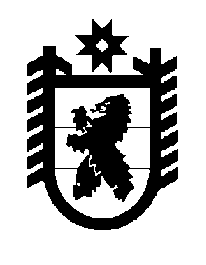 Российская Федерация Республика Карелия    ПРАВИТЕЛЬСТВО РЕСПУБЛИКИ КАРЕЛИЯРАСПОРЯЖЕНИЕот  19 февраля 2018 года № 117р-Пг. Петрозаводск 1. Одобрить и подписать Соглашение между Правительством Республики Карелия и обществом с ограниченной ответственностью «Группа «Баренц» о сотрудничестве в целях реализации инвестиционного проекта «Строительство завода большой мощности по переработке трески, пикши и иных видов рыб, суммарной производительностью филе и (или) фарша из трески или пикши, и (или) иной продукции из трески или пикши более                     50 тонн в сутки и суммарной производительностью муки рыбной и (или) жира рыбьего, либо иных продуктов из отходов производства более 6 тонн в сутки с холодильником» на территории Республики Карелия (далее – Соглашение).2. Контроль за реализацией Соглашения возложить на Министерство экономического развития и промышленности Республики Карелия. 
           Глава Республики Карелия                                                              А.О. Парфенчиков